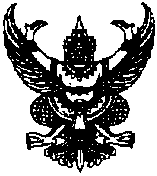 บันทึกข้อความส่วนราชการ     โรงเรียนวาปีปทุม  อำเภอวาปีปทุม  จังหวัดมหาสารคาม                                ที่   	วันที่               เรื่อง   ขออนุญาตไปราชการและขออนุมัติค่าใช้จ่ายในการเดินทางไปราชการ เรียน	ผู้อำนวยการโรงเรียนวาปีปทุมข้าพเจ้า                             ตำแหน่ง                     สังกัด โรงเรียนวาปีปทุม สพม.มหาสารคามพร้อมด้วย                                                                                                    มีความประสงค์ขออนุญาตไปราชการ เพื่อ (  ) เข้าร่วมประชุม   (  )  อบรม   (  )  สัมนมา   (  )  อื่น ๆ ..............................เรื่อง                                                                                                                           กตั้งแต่วันที่      เดือน                  พ.ศ.         ถึงวันที่       เดือน                  พ.ศ.        รวม            วัน ณ                                                               ตามหนังสือที่/บันทึก/คำสั่งที่                                           ก  ลงวันที่                                                   dโดยข้าพเจ้า  (    )  ไม่ขอเบิกค่าใช้จ่าย  (    )  ขอเบิกค่าใช้จ่ายในการเดินทางไปราชการ (ดังประมาณการที่แนบ) ดังนี้	     	(   )  ค่าเบี้ยเลี้ยง (   ) ค่ารถโดยสาร (   ) ค่าเช่าที่พัก (   ) ค่าน้ำมันเชื้อเพลิง (รถส่วนกลาง)                	(   )  ขออนุญาตใช้รถยนต์ส่วนบุคคล หมายเลขทะเบียน                             ระยะทางไป – กลับ            กิโลเมตร เนื่องจาก                                                                                  ก               	(   )  อื่น ๆ  ……………………………………………………………………………………………………………….	รวมเงินที่ขออนุมัติทั้งสิ้น............-................บาท (................................................................................)	ในการไปราชการครั้งนี้ ข้าพเจ้ามอบหมายให้...................................................................................................................................................................................................ช่วยปฏิบัติหน้าที่การสอนแทนเรียบร้อยแล้วจึงเรียนมาเพื่อโปรดพิจารณาอนุมัติ(ลงชื่อ).............................................ผู้ขออนุญาตไปราชการ                              (                             )                                             ตำแหน่ง ครู